ЛАБОРАТОРНАЯ РАБОТА №7. Нахождение переходных характеристик при нулевых начальных условиях Определение прямых показателей качества переходного процесса:Переходной характеристикой (ПХ) h(t) является реакция объекта на единичное ступенчатое воздействии.Построить переходную характеристику в MatLab можно при помощи команды step(), в качестве параметра будет выступать передаточная функция замкнутой САР по заданию. Переходной процесс выглядит как на рисунке: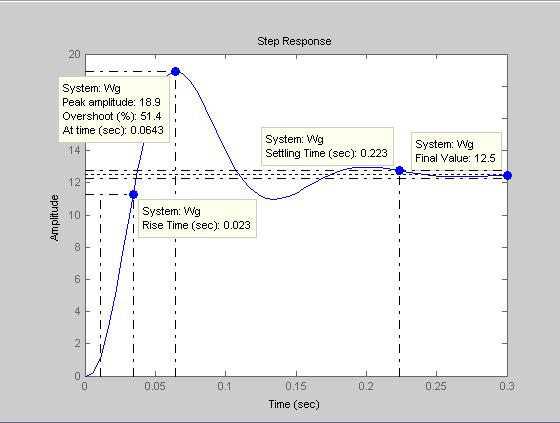 Рис.4 Переходная характеристика САР при нулевых начальных условияхОпределим показатели качества:Характер процесса: колебательныйВремя регулирования: Длительность фронта: Установившееся значение: Перерегулирование Построим переходную характеристику, реализовав модель САР (рис.5) в Simulink: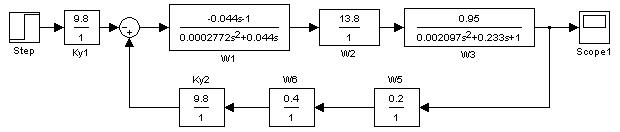 Рис.5 Модель реализации САР в SimulinkПереходная характеристика выглядит следующим образом: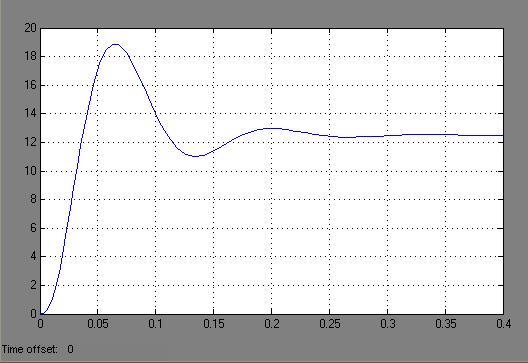 Рис.6 Переходная характеристика модели САР реализованной в SimulinkСравнив две переходные характеристики, построенные в MatLab (рис.4) и Simulink (рис.6) мы увидим, что показатели качества этих графиков одинаковы, а это указывает на правильность наших расчетов.